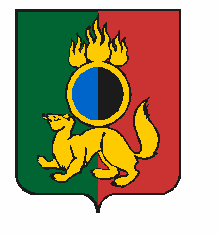 АДМИНИСТРАЦИЯ ГОРОДСКОГО ОКРУГА ПЕРВОУРАЛЬСКРАСПОРЯЖЕНИЕг. ПервоуральскОб утверждении графика проведения консультаций по оказанию муниципальных услуг на II полугодие 2024 годаВ соответствии с Федеральным законом от 06 октября 2003 года № 131-ФЗ                               «Об общих принципах организации местного самоуправления в Российской Федерации», Уставом городского округа Первоуральск, протокола заседания Правительства Свердловской области от 17 августа 2023 года № 271. Утвердить график проведения консультаций по оказанию муниципальных услуг на II полугодие 2024 год управлением архитектуры и градостроительства Администрации городского округа Первоуральск по услугам: «Выдача разрешения на строительства объектов капитального строительства», «Выдача разрешения на ввод объекта в эксплуатацию», комитетом по управлению имуществом Администрации городского округа Первоуральск по услугам «Предоставление земельных участков, находящихся в муниципальной собственности городского округа Первоуральск, и земельных участков, государственная собственность на которые не разграничена, на торгах», «Предоставление земельных участков в собственность, аренду гражданам для индивидуального жилищного строительства, ведения личного подсобного хозяйства в границах населенного пункта, садоводства для собственных нужд, гражданам и крестьянским (фермерским) хозяйствам для осуществления крестьянским (фермерским) хозяйством его деятельности» (прилагается).2. Настоящее распоряжение разместить на официальном сайте городского округа Первоуральск в информационно-телекоммуникационной сети «Интернет» по адресу: www.prvadm.ru.3. Контроль за исполнением настоящего распоряжения возложить                                     заместителя Главы городского округа Первоуральск по муниципальному управлению                 Д.М. Крючкова.09.07.2024№420Глава городского округа ПервоуральскИ.В. Кабец